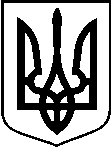 БРОДІВСЬКА  МІСЬКА РАДА  ЛЬВІВСЬКОЇ ОБЛАСТІР І Ш Е Н Н ЯXXІX сесія  VIIІ  скликаннявід 28.02. 2023р.				м. Броди			№ 952Про затвердження звіту про стан виконанняПрограми  сприяння діяльності УправлінняДержавної казначейської служби Україниу Бродівському районі Львівської областіна 2022 рік	             Відповідно до підпункту 1 пункту «а» статті 27, частини першої статті 59 Закону України «Про місцеве самоврядування в Україні», Порядку розроблення місцевих цільових програм, моніторингу та звітності про їх виконання, затвердженого рішенням Бродівської міської ради Львівської області від 26 жовтня 2021 року №461, розглянувши звіт Управління державної казначейської служби України у Бродівському районі Львівської області про стан виконання Програми  сприяння діяльності Управління державної казначейської служби України у Бродівському районі Львівської області на 2022 рік та пояснювальну записку, міська рада –ВИРІШИЛА:           1. Затвердити звіт про стан виконання у 2022 році  Програми  сприяння діяльності Управління державної казначейської служби України у Бродівському районі Львівської області на 2022 рік, затвердженої рішенням Бродівської міської ради від 10 лютого 2022 року  №629, що додається.2. Контроль за виконанням рішення покласти на постійну депутатську комісію з питань фінансів, бюджету, розвитку, інвестицій, туризму та міжнародного співробітництваМіський голова                                                                             Анатолій   БЕЛЕЙПояснюювальна запискаМетою Програми є реалізація засад щодо казначейського обслуговування бюджетів через якісне, своєчасне, оперативне, комфортне обслуговування розпорядників та одержувачів бюджетних коштів, інших клієнтів, зміцнення матеріальної бази Управління Казначейства.За рахунок коштів міського бюджету в сумі 100,00 тис.грн  проведено поточний ремонт сходової площадки в приміщенні Управління Казначейства.Програма  сприяння діяльності Управління державної казначейської служби України у Бродівському районі Львівської області на 2022 рік виконана на 100 відсотків.Виконання Програми дозволило поліпшити стан матеріально-технічної бази Управління Державної казначейської служби України у Бродівському районі Львівської області.Результатами виконання  Програми є	проведення поточного ремонту сходової площадки приміщення Управління Державної казначейської служби України у Бродівському районі Львівської області.Начальник УДКСУ у Бродівському районі Львівської області                                                            Василь КІНДЮК ЗАТВЕРДЖЕНОрішення Бродівської міської радиЛьвівської області28 лютого 2023 року №      952                                                                                                                                                                                                                                                                                                                                                                                                                                         Додаток                                                                                                                                           до звіту по Програмі сприяння діяльності Управління                                                                                                                                  державної казначейської служби України                                                                                                                                 у Бродівському районі Львівської області                                                                                                                                 на 2022 рік					Звіт про виконання програми за _2022 рік      4. Напрями діяльності та заходи програми     Програма сприяння діяльності Управління державної казначейської служби України у Бродівському районі Львівської області на 2022 рік(назва програми)5. Аналіз виконання за видатками в цілому за програмою:тис. грн.Начальник фінансового управлінняБродівської міської ради                                                                                                                                 Тетяна МАРТИШ                                                                                              (підпис)                                                               (ім»я, прізвище)Начальник УДКСУ у Бродівському районі Львівської області                   _____________                                                                                 Василь КІНДЮК                                                                                               (підпис)                                                               (ім»я, прізвище)Секретар міської ради                                                                                                                                                   Руслан ШИШКА1.3710000Фінансове управління Бродівської міської радиКВКВнайменування головного розпорядника бюджетних коштів2.3710000Управління державної казначейської служби України у Бродівському районі Львівської областіКВКВнайменування відповідального виконавця програми3.3719800Програма сприяння діяльності Управління державної казначейської служби України у Бродівському районі Львівської області на 2022 рік,   рішення міської ради від 10.02.2022р.№629КПКВнайменування програми, дата і номер рішення міської  ради про її затвердження№ п/пЗахідГоловнийвиконавецьта строквиконанняПланові обсяги фінансування, тис. грн.Планові обсяги фінансування, тис. грн.Планові обсяги фінансування, тис. грн.Планові обсяги фінансування, тис. грн.Планові обсяги фінансування, тис. грн.Фактичні обсяги фінансування, тис. грн.Фактичні обсяги фінансування, тис. грн.Фактичні обсяги фінансування, тис. грн.Фактичні обсяги фінансування, тис. грн.Фактичні обсяги фінансування, тис. грн.Стан виконання заходів (результативні показники виконання програми)№ п/пЗахідГоловнийвиконавецьта строквиконанняВсьогоУ тому числі:У тому числі:У тому числі:У тому числі:ВсьогоУ тому числі:У тому числі:У тому числі:У тому числі:Стан виконання заходів (результативні показники виконання програми)№ п/пЗахідГоловнийвиконавецьта строквиконанняВсьогоДержавний бюджетОбласний бюджетМісцевий бюджетКошти небюджетних джерелВсьогоДержавний бюджетОбласний бюджетМісцевий бюджетКошти небюджетних джерелСтан виконання заходів (результативні показники виконання програми)1.Реалізація засад щодо казначейського обслуговування бюджетів через якісне, своєчасне, оперативне, комфортне обслуговування розпорядників та одержувачів бюджетних коштів, інших клієнтівПроведення поточного ремонту сходової площадки приміщення Управління Державної казначейської служби України у Бродівському районі Львівської областіУДКСУ у Бродівському районі Львівської області                   2022 рік100,0100,0100,0100,0Проведено поточний ремонт сходової площадки в приміщенні Управління КазначействаРазом100,0100,0100,0100,0Бюджетні асигнування з урахуванням змінБюджетні асигнування з урахуванням змінБюджетні асигнування з урахуванням змінПроведені видаткиПроведені видаткиПроведені видаткиВідхиленняВідхиленняВідхиленняВідхиленняУсьогоЗагальний фондСпеціальний фондУсьогоЗагальний фондСпеціальний фондусьогоЗагальний фондСпеціальний фонд%100,00100,0100,0100,0000100